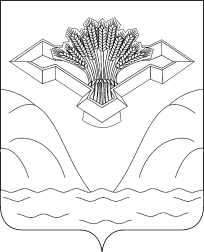 Российская Федерация              Самарская областьАДМИНИСТРАЦИЯ СЕЛЬСКОГО ПОСЕЛЕНИЯ ПИСКАЛЫМУНИЦИПАЛЬНОГО РАЙОНА СТАВРОПОЛЬСКИЙ САМАРСКОЙ ОБЛАСТИ ПОСТАНОВЛЕНИЕОт 01.06.2022г.                                                                                                                                  № 25/2О повышении заработной платы работников администрации сельского поселения Пискалы муниципального района Ставропольский Самарской области	В целях реализации Постановления Правительства Российской Федерации от 28.05.2022 №973 «Об особенностях исчисления и установления в 2022 году минимального размера оплаты труда, величины прожиточного минимума, социальной доплаты к пенсии, а также об утверждении коэффициента индексации (дополнительного увеличения) размера фиксированной выплаты к страховой пенсии, коэффициента  дополнительного увеличения стоимости одного пенсионного коэффициента  и коэффициента дополнительной индексации пенсий, предусмотренных абзацами четвертым – шестым пункта 1 статьи 25 Федерального закона «О государственном пенсионном обеспечении в Российской Федерации», а также в целях социальной защищенности работников  администрации сельского поселения Пискалы муниципального района Ставропольский Самарской области ПОСТАНОВЛЯЕТ:1. Установить минимальный размер оплаты труда с 1 июня 2022 года в сумме 15 279 рублей в месяц следующим работникам администрации сельского поселения Пискалы муниципального района Ставропольский Самарской области:- уборщик служебных помещений сельского поселения Пискалы муниципального района Ставропольский Самарской области- водитель  автомобиля сельского поселения Пискалы муниципального района Ставропольский Самарской области- инструктор по работе с молодежью сельского поселения Пискалы муниципального района Ставропольский Самарской области- инструктор по спорту сельского поселения Пискалы муниципального района Ставропольский Самарской области2. Установить, что расходные обязательства сельского поселения Пискалы муниципального района Ставропольский Самарской области, возникающие на основании настоящего Постановления, осуществляются за счет  средств сельского поселения Пискалы муниципального района Ставропольский Самарской области в пределах общего объема бюджетных ассигнований, предусматриваемых в установленном порядке на соответствующий финансовый год главным распорядителем средств бюджета сельского поселения Пискалы муниципального района Ставропольский Самарской области.3. Контроль за настоящим Постановлением оставляю за собой. 4. Настоящее Постановление вступает в силу с 1 июня 2022 года.5. Опубликовать настоящее Постановление в газете  «Вестник сельского поселения Пискалы»  и  на официальном сайте поселения piskali.stavrsp.ruГлава сельского поселения Пискалы                                                                               С.А.Жилкина